Учебная дисциплина: Английский язык 1 курс Электронный адрес: nona41771@mail.ru    Дата сдачи задания: 01.06.2020 , 02.06.2020Переписать слова в тетрадь и выполнить задания.Transport. Полный список английских слов по теме «Транспорт» с заданиями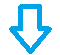 23.4.